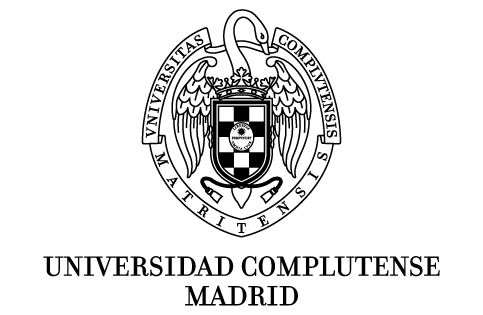     FACULTAD DE FILOLOGÍADepartamento de Lengua Española yTeoría de la Literatura y Literatura ComparadaTRABAJO DE FIN DE MÁSTER(Máster en Español como Segunda Lengua)DECLARACIÓN PERSONAL DE ORIGINALIDADD./Dª____________________________________________________Con D.N.I.___________________________________________________Autor/a del Trabajo de Fin de Máster titulado_______________________

________________________________________________________________________________________________________________________DECLARA que el TFM que presenta no está plagiado (no es reproducción de ningún otro trabajo propio o ajeno; no contiene reproducción de hipótesis, argumentaciones, ideas, datos, etc., de otros estudios–propios o ajenos– sin hacer referencia explícita a las fuentes en el texto y en la bibliografía).(El incumplimiento de este requisito de originalidad podrá ser objeto de sanción universitaria y/o de otro orden).Madrid, a___________de__________________de 2015Fdo.:(Esta hoja se adjuntará al Trabajo de Fin de Máster)